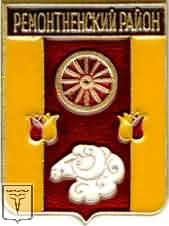                               Ростовская область	Ремонтненский районАдминистрацияПодгорненского сельского поселенияПОСТАНОВЛЕНИЕс.Подгорное                                       31.12.2014г				№125О внесении изменений в постановление  Администрации Подгорненского сельского поселения №75 от 12.08.2014г                                                            С целью приведения в соответствие  с действующим федеральным законодательством ПОСТАНОВЛЯЮ:Внести в постановление №75 от 12.08.2014г «Об утверждении Административного регламента по осуществлению муниципального земельного контроля за использованием земель Подгорненского сельского поселения» следующие изменения:Абзац 16 пункта 1.3. Приложения к постановлению, изложить в следующей редакции: «-постановление Администрации  Ростовской области от 20.09.2012   № 905 «Об утверждении Правил рационального использования земель сельскохозяйственного назначения в Ростовской  области»;      2. Контроль за выполнением настоящего постановления возложить на ведущего специалиста по земельным и имущественным отношениям Лубяницкую С.В..       Глава       Подгорненского сельского поселения                                         Л.В.Горбатенко    